Robeson County Partnership for Children, Inc. (RCPC)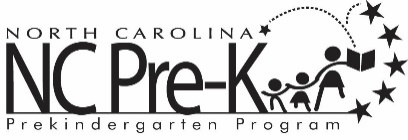 Robeson County NC Pre-K Committee MeetingFebruary 8, 2022Immediately following the RCPC Board of Directors Meeting that begins at 12:00 PMVia Zoomhttps://us06web.zoom.us/j/97013988935?pwd=SWRySkFyaUNteWtsS1dCUGViUnRFUT09Meeting ID: 970 1398 8935Passcode: 059352Call In: 1-301-715-8592*Space will be available whereby members of the public may listen to the meeting at:Robeson County Partnership for Children, Inc. Board Room210 E. Second StreetLumberton, NC 28358Call to OrderPublic CommentApproval of Minutes Review minutes from the December 14, 2021 committee meeting.Action ItemsNCPK Admin Support for Direct ServicesBackground: The NC Pre-K Committee must approve the use of NC Pre-K Admin funds to support provision of direct services.Issue: According to the NC Pre-K Fiscal and Contract Manual, “A contractor, with the approval from their committee, may use a portion or all the administrative funds for direct services to serve more children in Pre-K classrooms.”Recommendation: It is recommended that the Committee consider approving the use of Admin funds to cover any increase in direct service costs for the remainder of the 21-22 school year.Annual Planning – NC Pre-K County/Regional Plan Background:  As Contract Administrator for NC Pre-K, RCPC receives an annual budget to provide services and support administrative expenditures. Issue: The Title I reimbursement rate is currently $387 per slot.  The maximum allowed reimbursement rate is $473 per slot.   Recommendation: It is recommended that the committee review and consider approving a one-time rate adjustment for Title I sites (increase from $387 to $473) for April-June of the 2021-2022 school year as admin funds allow.Site Selection Subcommittee RecommendationsBackground:  Robeson County NC Pre-K Committee reopened site selection for 2022-2025 school years.  RCPC advertised the NC Pre-K Requests for Proposals (RFP).  A bidder’s conference was held and a standardized site selection process was conducted by the Site Selection Subcommittee.  Issue: According to the NC Pre-K Site Selection Roles and Responsibilities NC Pre-K Site Selection Subcommittee members must review, and score proposals. Final recommendations, rationale and rankings must be in writing and presented to the local NC Pre-K Committee.  Additional factors to assist in determining recommendations may include site visits to verify classroom, additional reports from staff about monitoring findings, DCDEE visit summaries, teacher education/licensure process, geographic need, other contract/fiscal compliance findings.Recommendation: It is recommended that the Robeson County NC Pre-K Committee review and consider accepting the recommendations of the Site Selection Subcommittee.FY 2022-2025 NC Pre-K PlanBackground:  The NC Pre-K Committee must conduct annual planning for NC Pre-K and approve an implementation plan. Per a Committee decision from August 10, 2021, 14 current sites were exempt from reapplying during this RFP cycle.Issue: To begin recruiting for the 2022-2023 school year, new sites must be finalized.Recommendation: It is recommended that the committee consider, discuss and approve a plan for 2022-2025 program years.Non-Action ItemsCommunity & Recruitment Update – Rhiannon Chavis-Wanson	ECERS Update – Rhiannon Chavis-WansonPlacement Update – Rhiannon Chavis-WansonSite Updates – Rhiannon Chavis-WansonUpdates from DCDEE – Rhiannon Chavis-WansonYear to Date Financial Report – Lindsay Mejia   Next Meeting Date:	The next committee meeting is scheduled for April 12, 2022 upon the adjournment of the Smart Start Board of Directors Meeting. Adjournment